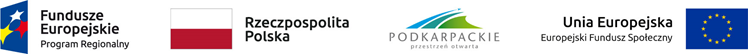 Załącznik nr 5.3 Wzór zestawienia z informacją o projektach pozakonkursowych PUP/ROPS/projekty stypendialne Urzędu Marszałkowskiego, które zostały wybrane do dofinansowaniaZatwierdził: Maciej KarasińskiWICEDYREKTOR ds. Europejskiego Funduszu Społecznego                                                                                                                           
Rzeszów, dnia 10.05.2018 r. Lp.Nazwa projektu wybranego do dofinansowaniaNazwa wnioskodawcyKwota przyznanego dofinansowaniaKwota całkowita projektuData wybrania projektu do dofinansowania (data zakończenia oceny projektu)WkładUEPrzewidywany czas realizacji projektu1.Wsparcie stypendialne uczniów szkół gimnazjalnych I ponadgimnazjalnych prowadzacych kształcenie ogólne – rok szkolny 2018/2019Województwo Podkarpackie/ Urząd Marszałkowski Województwa Podkarpackiego w Rzeszowie 1 824 000,001 920 000,0010.05.20181 632 000,0001.06.2018-31.09.2019